CCGPS Advanced Algebra			Name____________________________________	Unit: 2Homework: 7Standard:  Build new functions from existing functions                 MGSE9-12.F.BF.4 Find inverse functions.                MGSE9-12.F.BF.4b Verify by composition that one function is the inverse of another.                MGSE9-12.F.BF.4c Read values of an inverse function from a graph or table, given that the function has an inverse.Standard:  Build new functions from existing functions                 MGSE9-12.F.BF.4 Find inverse functions.                MGSE9-12.F.BF.4b Verify by composition that one function is the inverse of another.                MGSE9-12.F.BF.4c Read values of an inverse function from a graph or table, given that the function has an inverse.Essential Questions:   How can I determine the inverse of a polynomial function?Essential Questions:   How can I determine the inverse of a polynomial function?Key Words:  polynomial function, function composition, inverse functionKey Words:  polynomial function, function composition, inverse functionFor #1-2, complete the table for the given function.  Then use the table to graph the function with a solid line and the INVERSE of the function with a dashed line.For #1-2, complete the table for the given function.  Then use the table to graph the function with a solid line and the INVERSE of the function with a dashed line.1.  f(x) = 2x + 1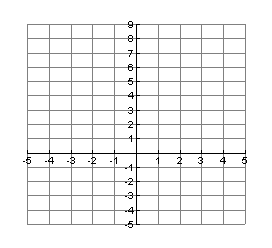 1.  f(x) = -3x + 2For #3-6, find the inverse of each function. For #3-6, find the inverse of each function. 3. 4. 5. 6. For #7-8, use function composition to determine if  and  are inverses.For #7-8, use function composition to determine if  and  are inverses.7. 8. 